ALLEGATO A2  - DOMANDA DI FINANZIAMENTODOMANDA DI AMMISSIONE A FINANZIAMENTOSoggetto Capofila   Bollo€ 16,00Spett.leRegione MarcheServizio Politiche Sociali e SportVia G. da Fabriano n. 360125 – Ancona (AN)regione.marche.politichesociali@emarche.itOggetto: POR Marche FSE 2014/2020 - Asse II – Priorità di investimento 9.1 – Risultato atteso 9.2 – Tipologia di azione 9.1.C - Interventi per l’inclusione socio-lavorativa delle persone sottoposte a provvedimenti dell’Autorità Giudiziaria – Piano 2017-2019Il sottoscritto…………………………………………………………………………………………………………………………..…. nato a ……………………………………………………………………..…….…..... (…….),  il ………………………………..in qualità di legale rappresentante di ……………………………………..……………………………………………….con sede legale in ……………………………..……..………. Via ……………………….……………………… n. ……….C.F. …………………………………………..………….. Partita Iva ………………………………………………………………E quale capofila della            costituita                ovvero                           costituenda Associazione Temporanea di Impresa (ATI)Associazione Temporanea di Scopo (ATS)C   H   I   E   D   EL’ammissione a finanziamento del progetto denominato: “________________________________________________________________________________  ”Codice Siform n. _________________________ per un importo di € ________________________   A tal fine, consapevole di quanto previsto dagli artt. 75 e 76 del D.P.R. n. 445/2000 in merito alla decadenza dai benefici concessi sulla base di dichiarazioni non veritiere, nonché sulla responsabilità penale conseguente al rilascio di dichiarazioni mendaci e alla formazione e uso di atti falsi, ai sensi e per  gli effetti di cui all’ art.  47 del D.P.R. 445/2000 sotto la propria responsabilitàD I C H I A R Ache i soggetti costituiti/costituendi in ATI/ATS sono accreditati e/o convenzionati con il Servizio Sanitario Regionale, come da DGR 1071/2017 art. 5 e DGR 293/2016, art. 5, comma 2, lettere “e”, “f” e possono documentare un’esperienza pregressa di almeno 5 anni nel settore dell’inserimento lavorativo di persone sottoposte a provvedimenti dell’Autorità Giudiziaria; che per il medesimo progetto non è stato chiesto né ottenuto alcun altro finanziamento pubblico;di essere in regola con le disposizioni relative all’inserimento dei disabili di cui alla Legge68/99; di conoscere la normativa comunitaria, nazionale e regionale che regolamenta l’utilizzo delle risorse del Fondo Sociale Europeo (FSE) e in particolare le disposizioni contenute nei “Manuali per la gestione e la rendicontazione dei progetti inerenti la formazione e le politiche attive del lavoro” di cui alla Deliberazione della Giunta Regionale n. 802 del 04.06.2012 e alla Deliberazione della Giunta Regionale n. 1280 del 24.10.2016di volersi costituire (nel caso di costituenda ATI o ATS) per la realizzazione delle attività formative, in Associazione Temporanea di Impresa (ATI) o Associazione Temporanea di Scopo (ATS) con i seguenti soggetti: Denominazione (o ragione sociale) ________________________________________________ con sede in Via _____________________________________________ n° _____ CAP _______ Città ___________________________ (PROV. __________);Denominazione (o ragione sociale)  ________________________________________________ con sede in Via _______________________________________________ n° ____ CAP _______ Città ________________________________ (PROV. __________);Denominazione (o ragione sociale) _________________________________________________ con sede in Via _________________________________________________ n° ____ CAP ______ Città ______________________________________ (PROV. __________);Denominazione (o ragione sociale) _________________________________________________ con sede in Via _______________________________________________ n° ____ CAP _______ Città ________________________________________ (PROV. __________);Alla presente allega la seguente documentazione:1.	copia dell’atto di costituzione dell’ATI o ATS regolarmente registrato, laddove l’Associazione sia già costituita; Luogo e data __________________Firma del Legale Rappresentante ____________________________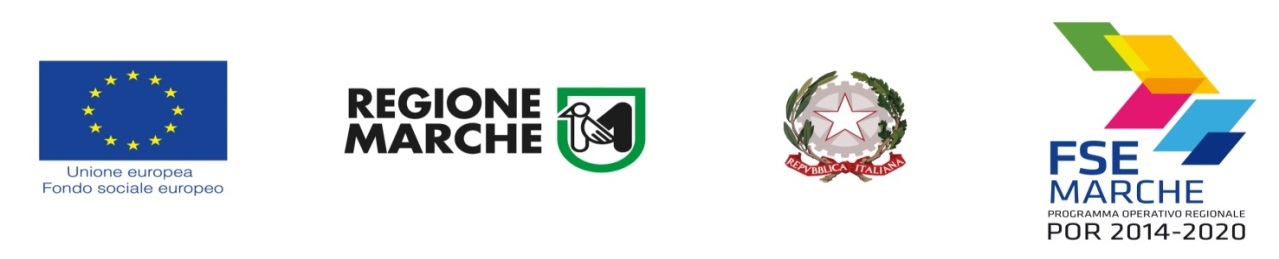 